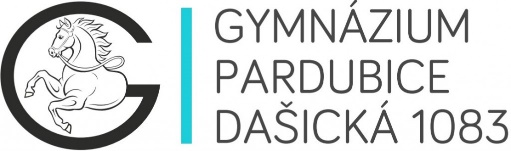 Přihláška ke stravování v ŠJ Gymnázia PardubiceŠkolní jídelna, Dašická 1083, 530 03 Pardubice.Variabilní symbol přidělený školou slouží pro potřeby školy po dobu stravování ve školní jídelně.jméno a příjmení: ……………………………………………………………………...škola:	…………………………………………………… třída: ………………………žák nebo zaměstnanec (nehodící se škrtněte)číslo účtu strávníka: ……………………………………kód banky: ………………..podpis (v případě žáka mladšího 15 let podpis zákonného zástupce): ………………………telefonní číslo nebo e-mail zákonného zástupce: ……………………………………